Male Equine Reproductive Anatomy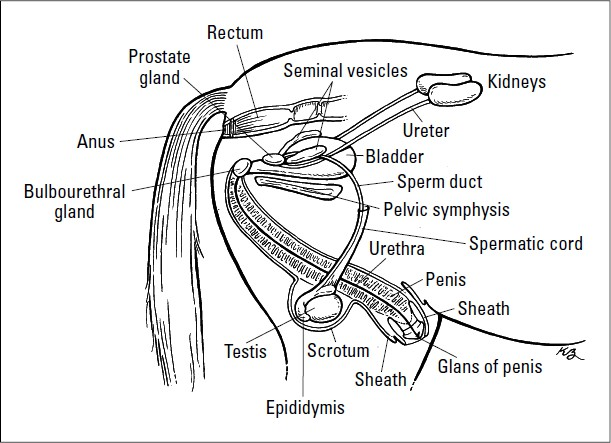 For the purposes of this lab, the focus is the anatomy of the testes and other scrotum contents. 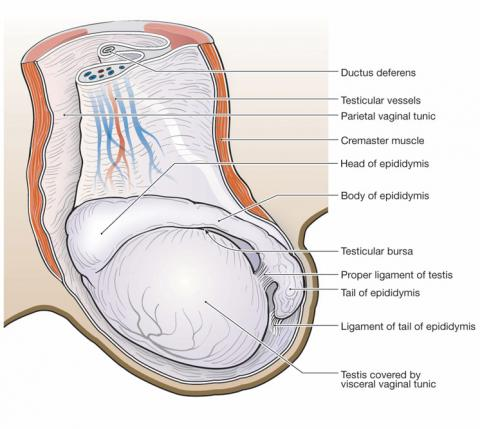 In order to thermoregulate the testes, the scrotum is slightly pendulousHowever, it is not enough for bloodless techniques to be available for use when castrating.The scrotal wall has four layersThe skin, which is external.The tunica dartos, which is muscular and fibroelastic tissue.The scrotal fascia, which is loose and allows movement of the testes independant of the scrotum.The parietal vaginal tunic, which is separated from the visceral vaginal tunic by vaginal cavity.The cremaster muscle may cause the testicles to retract into the abdomen if the horse is frightened, making this surgery more difficult.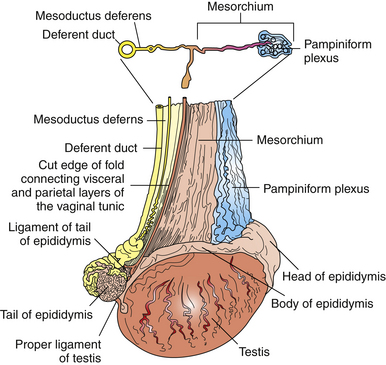 When the scrotum is open and the vaginal tunic is opened, this is what is visible.The pampiniform plexus, also called the spermatic vessels, has a series of veins coiled around an artery.The veins drain the testes while the artery supplies them.The veins coiling around the artery aids thermoregulation, cooling the warm blood entering the heat sensitive organ.The testicular nerves are also present here, and originates in the caudal mesenteric plexus from the splanchnic lumbar nerve.The vas deferens is cmedial to the mesorchium, and it originates from the tail of the epididymus.The cremaster muscle is absent in the diagram, but is still a part of the spermatic cord.The mesorchium is a fibrous sheath that attaches the structures of the spermatic cord together.